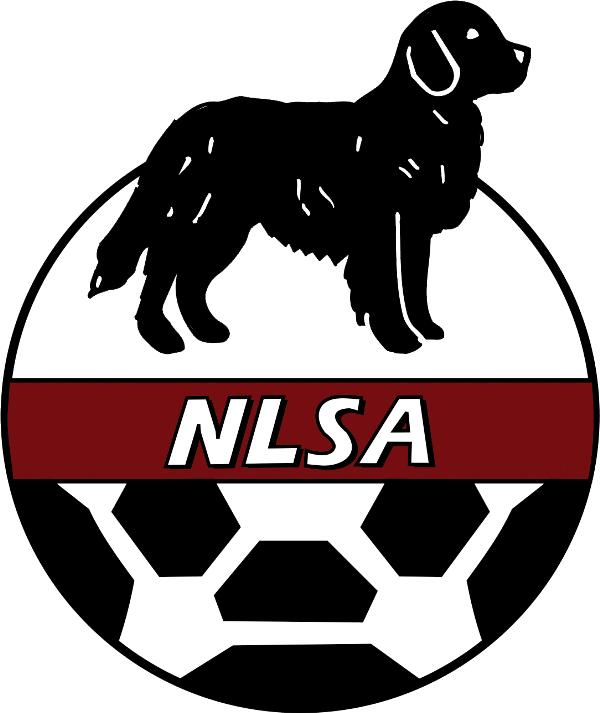 NEWFOUNDLAND and LABRADOR SOCCER ASSOCIATIONwww.nlsa.caMembership Fees2021DraftMarch XX, YYYY1.0	Current Membership Fees2.0	Tournament and League Fees3.0	Hosting Grants Tournament reports must be submitted to the NLSA office within thirty (30) days of the conclusion of the tournament. Failure to do so will result in ½ of the hosting grant being forfeited. If the report is not received within sixty (60) days after the conclusion of the tournament, the entire hosting grant will be forfeited. 4.0	Coaching Clinics5.0	Referee Clinics6.0	Other Fees / FinesLevies, fees, fines and other fees for services are payable when rendered. Accounts outstanding more than 30 days may result in a prorated 2% per month service charge being imposed. Accounts not paid in full by the date of any NLSA general meeting will also result in loss of membership privileges at those meetings.All fines for forfeiting games in any Provincial League must be paid within 10 business days of receipt of the fine or before participation in any Provincial Tournament or League Final Weekend, whichever comes first. Failure to pay by the deadline will result in all players and coaching staff registered with that team being put in bad standing with the NLSA. No player or member of the coaching staff will be eligible to participate in any NLSA activity until the fine has been paid. This fine is not appealable.MemberMembership Fee Per PersonaBoard Members$10.00 + HSTbBoard Members after July 13$20.00 + HSTcStaff and Volunteers$10.00 + HSTdNational RefereeAs set by Canada SoccereNew Clubs-1st Year 4-14 years old$10.00 per player fNew Clubs-1st Year 15 years old and up$10.00 per player + HST gNew Clubs – 2nd & subsequent yearsCurrent Player Membership FeehPlayer – Senior$35.00 + HSTiPlayer – Youth 4-14 years$21.25jPlayer – 15-17$21.25 + HSTkProvincial Referee$65.00 + HSTlRegional Referee$55.00 + HSTmDistrict Referee$47.00 + HSTnProvincial Referee after July 13th$75.00 + HSToRegional Referee after July 1365.00 + HSTpDistrict Referee after July 13th$57.00 + HSTqYouth Referee (under 14 years)$13.00 rYouth Referee after July 13$18.00sReferee Instructor$55.00 + HSTtReferee Assessor$55.00 + HSTuSenior Team Staff$10.00 + HSTv Youth Team Staffs$10.00 Tournament or LeagueRegistration per TeamaU-7, 9 and 11 Jamboree$225.00 bU-13 $325.00cU-15 & U17 Mega$350.00 + HSTdU-13 League$350.00eU-15 League$350.00 + HSTfU-17 League$350.00 + HSTgSenior Tournaments$350.00 + HSThChallenge Cup & Jubilee Trophy Leagues when Nationals in NL$400.00 + HSTiChallenge Cup & Jubilee Trophy LeaguesWhen Nationals are Ontario or East$900.00 + HSTjChallenge Cup & Jubilee Trophy LeaguesWhen Nationals are Manitoba or West$1,150.00 + HSTkLate Registration Fee where applications are accepted no less than 17 days before the start of any tournament$100.00 + HST, if applicableTournamentGrant Per Each Team in TournamentaU-7, 9, 11 Jamborees$85.00bTournaments with Registration Fee $325$120.00cTournaments with Registration Fee $350$180.00dChallenge Cup and Jubilee Trophy$500.00 for each playoff game to a maximum of $2,000.00. Club HostingNLSA HostingClinicCost for up to 10 participantsCost/participantaActive Start (AS)$350.00$27.00bFUNdamentals (FUNd)$700.00$42.00cAdditional Participants AS & FUNd$20.00 per participantN/AdLearning to Train (L2T)$950.00 + HST $60.00eSoccer for Life (S4L)$950.00 + HST $70.00 (includes hst)fAdditional Participants L2T & S4L$30.00 +HST per participantN/AgC Licence$590.00 (includes hst)hB License Part I$705.00 (includes hst)iTravel and Accommodation, if neededActual Costs Incurred by FacilitatorClinicCostaSmall Sided (Age 14 & under)$675.00 for up to 15 participantsbAdditional Participants$45.00 per Participant to a maximum of 30cEntry Level $540.00 + HST for up to 12 ParticipantsdAdditional Participants$45.00 + HST for up to a maximum of 22eAdditional Participants$1080.00 + HST for 23-24 participantsfTravel and Accommodation, if neededActual Costs Incurred by FacilitatorFee / FineaPermission to travel outside province$50.00bFailure to travel to National competition$500.00 + any fine levied by Canada SoccercWithdrawing as host (after deadline)$500.00dWithdrawing a team from a Provincial League (after deadline but before start of season)$2500.00 + registration feeeWithdrawing a team from a Youth Mega Tournament (after deadline)$200.00 + tournament feefForfeiting a game in Youth Mega tournament$300.00gForfeiting a game in Provincial Tournament, including Intermediate and Masters	$1,000.00hForfeiting a game in a Provincial League$2,500.00iPlayer Transfer fee for non-PYL Players$25.00jPlayer Transfer Premier Youth Leagues$300.00kTransfer Violation – playing ineligible player$200.00lClub accepting a Player without a Proper transfer and final NLSA approval$250.00mInstructor Registration$100.00nAppeals$500.00 oFailure to attend Pre-tournament meeting –Youth$200.00pSubmitting an Incomplete Game Sheet$100.00qAssociation or Club assigning an unqualified or unregistered Referee or Assistant Referee to a game$50.00sRegion/Club player & volunteer registrations received after July 13$100.00 per week to a maximum of $500.00tAssociation or Club assigning an unregistered or unqualified Coach (unless an exemption has been granted) to a game$50.00uIncomplete Coach Contact Information on the online Credential Form for Tournaments or Jamborees$100.00